Č.j.: 	31/2024						Ve Veselíčku dne 14. 3. 2024V souladu s ustanovením § 39 odst. 1 zákona č. 128/2000 Sb., o obcích (obecní zřízení) ve znění pozdějších předpisů, obec Veselíčko oznamujeZÁMĚR SMĚNY POZEMKŮObec Veselíčko, se sídlem Veselíčko 68, 751 25 Veselíčko, IČO: 00302168, je výlučným vlastníkem pozemku parc. č. 59 a 1341/5 v k. ú. Veselíčko u Lipníka nad Bečvou, zapsaných na LV 10001 u Katastrálního úřadu pro Olomoucký kraj a má záměr směnit dle geometrického plánu (GP) č. 764-24/2024 díl pozemku parc. č. 59 ozn. písmenem a) o výměře 75 m2 a díl pozemku parc. č. 1341/5 ozn. f) o výměře 2 m2 za díly pozemku parc. č. 153/3 zapsaného na LV 993 ozn. písmenem c) a d) o výměře 17 m2 a díl pozemku parc. č. st. 243 ozn. dle GP parc. č. 2507 o výměře 30 m2 zapsaném na LV 994 zapsaných u Katastrálního úřadu pro Olomoucký kraj. Žádosti, nabídky, podněty a připomínky ke zveřejněnému záměru mohou být podány osobně v úředních hodinách na podatelnu obecního úřadu či zaslat poštou na adresu obecního úřadu Obecní úřad Veselíčko, Veselíčko 68, 751 25 do 31. 3. 2024.Záměr byl schválen zastupitelstvem obce dne 7. 3. 2024.Příloha č.1 - zákres pozemků v geometrickém plánu č. 764-24\2024		Pavel Hradil		     starostaVyvěšeno: 14.3.2024Sejmuto:Příloha č. 1 – označení parcel dle GP 764-24/2024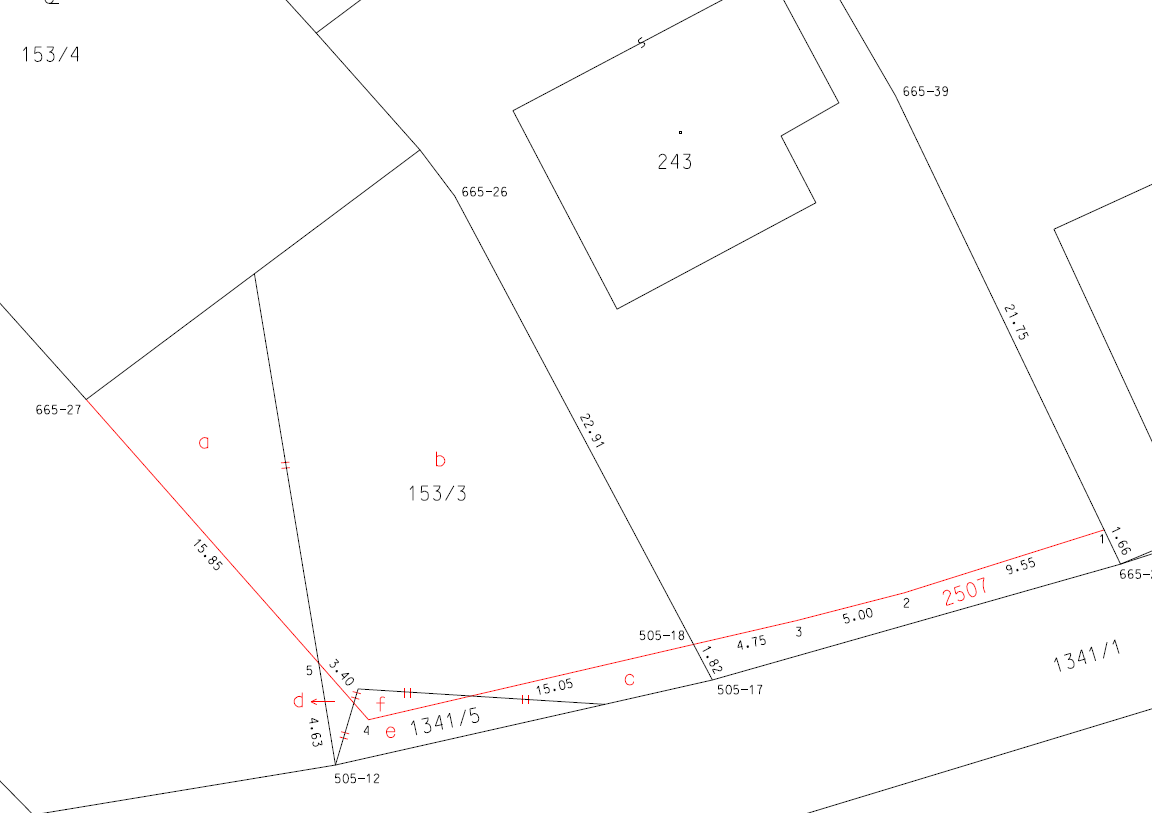 